SATURDAY 06/04/202205:00 		ERT- WEEKEND Informative News Program09:00		NEWS BULLETIN – SPORTS – WEATHER09:15		NEW OUTLOOK Fresh, Informative and Interactive weekend morning show 		with a “New Outlook”  12:00		NEWS REPORT – SPORTS – WEATHER13:00		SEVEN Informative political review program		14:00		IT’S HAPPENING IN EUROPE  Informative News program about significant (New Episode)		Issues than concern Europe.15:00		NEWS REPORT – SPORTS - WEATHER16:00		FIND THE ANSWER – GAME SHOW   Guests :Eleni Karakasi,	    			Vagelis Alexandris, Giannis Vasilotos, Yoannis Athanasopoulos. 		Game Show of Knowledge, memory 	and observation – With Nikos Kouris17:00 		GREEK CLASICAL CINENA “They were all Fools” (Itan oli tous Coroida)		Comedy, 1964 Production18:30		MONOGRAM “Sophia Zarampouka – Artist – Author”		Portraits Esteemed Protagonists of the Greek Culture19:00		NEWS REPORT – SPORTS - WEATHER 20:00		BASKET LEAGUE|OLYMPIAKOS – PROMITHEAS | PLAY OFF C’  		(LIVE)22:00		SINFUL LOVE (Paranomi Agapi) – Drama -  (Ep.3)	(English Subtitles)		A married man fall for a younger woman and marries her to his son. 		A series of wrong decision make for tragic events.23:00		THE OATH 	(Drama, Medical/Crime Series)         	(English Subs)(New Episode)                           	A doctor quits his profession after the death of his family in a car accident. An incident where he helps a woman on the street give birth, inspires him to create an Emergency Medical Unit task force of field doctors. The series follows the daily actions of this EMU.00:30		AND YET, I’AM STILL HERE - Romantic Comedy 		(New Episode)		The series centers around a beautiful young lady who is a hypochondriac.  Undergoing		medical examinations, she learns that she has only six months left to live.  This will change her whole aspect on life.01:30		MUSIC BOX “Eleni Dimou, Elias Kozas and Dj Spery”			Musical Program with Nikos Portokaloglou and Rena Morfi03:30		GREEK CLASICAL CINENA “They were all Fools” (Itan oli tous Coroida)		Comedy, 1964 ProductionSUNDAY 06/05/2022----------------------------------------------------------------------------------------------------------------------------------
05:00 		MONOGRAM “Sophia Zarampouka – Artist – Author”		Portraits Esteemed Protagonists of the Greek Culture05:30		SUNDAY AT THE VILLAGE AGAIN “Karya Argolidas”        	 		Travelogue from every corner of Greece with Kosti Zafeiraki07:00		THE ORPANS OF 1821 Stories of America Philhellenism “George Kolvokoresis”		New Doc. Series, Greek Orphans that Immigrated to the USA and their     		Descendance.  08:00		GREEK ORTHODOX CHURCH SERVICE			(Live)		Direct Broadcast from  Cathedral of the Holly Fathers in Nikea11:00		FROM STONE AND TIME ‘Centers of History and Tradition” 		(New Episode)		Travelogue to old villages in the Greek countryside11:30		VAN LIFE – OUTDOOR LIFE “Heraklion Crete”		Three young people travel Greece in a Van, enjoying their favorite sports	12:00		NEWS REPORT – SPORTS - WEATHER13:00		SALT OF THE EARTH –“Georgos Kotsinis, Aspects of the Folk Clarinet”		Traditional Greek Music show with Lampros Liavas15:00 		NEWS REPORT – SPORTS – WEATHER16:00		BALKAN EXPRESS  “Romania – Gorj the land of Sculptor Constantin Brancusi”		A travelogue in the Balkans, reconnecting us with a geographic region, 		which is important historically, culturally, economically, Past, Present and Future.17:00		DANCE TIME “Lindy Hop – Part A’: Brandon Barker, Rafal Pustelny”		This new ERT documentary series is exclusively dedicated to dance. 		A series overflowing 	with music, movement, and rhythm. 18:00		NEWS REPORT – SPORTS - WEATHER 18:30 		BASKET LEAGUE | LARISA – PANATHINAIKOS |SEMI FINALS | PLAY OFF D’ 		(LIVE) 20:30		NEW YORK 5TH AVENUE PARADE FOR THE 201 YEAR CELEBRATIION 			(LIVE)		FROM THE GREEK REVOLUTION OF 1821, IN THE PRESENCE OF A CONTINGENT 		OF EVZONES OF THE GREEK PRESIDENTIAL GUARD22:00		SINFUL LOVE (Paranomi Agapi) “Drama”  (Ep. 4)	(English Subtitles)		A married man fall for a younger woman and marries her to his son. 22:50		GREEK CINENA “Learn to Read and Write, Son” (Mathe Pedi mou Grammata)		Comedy, 1981 Production00:30	AND YET, I’AM STILL HERE - Romantic Comedy The series centers around 	(New Episode)		a beautiful young lady who is a hypochondriac.  Undergoing 	medical examinations, 		she learns that she has only six months left to live.  This will change her whole aspect on life.01:30		I AVLI TON CHROMATON –“Dedicated to Panos Gavalas”					Musical Entertainment Program, with Athena Kabakoglou and Christos Nikolopoulos03:30		GREEK CINENA “Dollars and Dreams” (Dollaria kai Onira) 		Comedy, 1956 ProductionMONDAY 06/06/2022----------------------------------------------------------------------------------------------------------05:00		…FROM SIX 	News Program with Dimitris Kottaridis and Giannis Pitaras09:00		NEWS BULLETIN – SPORTS - WEATHER09:15           	CONNECTIONS                         Informative News Program Presented by Costas Papachlimintzos and Christina Vidou12:00		NEWS REPORT – SPORTS - WEATHER	13:00		FIND THE ANSWER – GAME SHOW		(New Episode)		Game Show of Knowledge, memory & observation – With Nikos Kouris		14:00	IN THE WRONG HANDS Comedy Drama Series		An evil plot for financial gain results in a mix-up and a baby in the wrong hands.15:00		NEWS REPORT – SPORTS - WEATHER16:00		STUDIO 4 Daily Magazino with Nancy Zabetoglou, Thanasis Anagnostopoulos (New Episode)18:00		NEWS REPORT – SPORTS – WEATHER (Sign Language) 19:00		DANCE TIME  “Lindy Hop – Part Β’ – Jessica Miltenberger, Bobby White”		(New Episode)This series is exclusively dedicated, to dance. A series overflowing with music, movement, and rhythm20:00		STORIES OF A BEAUTIFUL LIFE “Internet Communities”		 		Dedicated to all little everyday things that can change us and make our life 		more beautiful.21:00		CENTRAL NEWS REPORT- SPORTS – WEATHER22:00		GREEK CLASSICAL CINENA  “The Mermaid and the Young Lad” ( I Neraida kai to Palikari)		Comedy, 1969 Production00:00		DANCE TIME  “Lindy Hop – Part Β’ – Jessica Miltenberger, Bobby White”		(New Episode)This series is exclusively dedicated, to dance. A series overflowing with music, movement, and rhythm01:00		ON THE EDGE  “Professor Georgos Kontogiorgis ”		(New Episode)02:00		LIFE FROM A DIFFERENT PERSPECTIVE “Rhodes – Lake Apolakkias”		Travel journal throughout Greece where we meet people and local colors, history and beauty through their eyes with Ina Tarandou ---------------------------------------------------------------------------------------------------------------------------------------------03:00		GREEK CLASSICAL CINENA  “The Mermaid and the Young Lad” ( I Neraida kai to Palikari)		Comedy, 1969 ProductionTUESDAY 06/07/2022---------------------------------------------------------------------------------------------------------------------------------------------05:00		…FROM SIX 	News Program with Dimitris Kottaridis and Giannis Pitaras09:00		NEWS BULLETIN – SPORTS - WEATHER09:15           	CONNECTIONS                    	Informative News Program Presented by Costas Papachlimintzos and Christina Vidou12:00		NEWS REPORT – SPORTS - WEATHER13:00		FIND THE ANSWER – GAME SHOW		    (New Episode)		Game Show of Knowledge, memory & observation – With Nikos Kouris14:00	IN THE WRONG HANDS Comedy Drama Series		An evil plot for financial gain results in a mix-up and a baby in the wrong hands.15:00		NEWS REPORT – SPORTS - WEATHER16:00		STUDIO 4 - Daily Magazino 			(New Episode)		With Nancy Zabetoglou, Thanasis Anagnostopoulos18:00		NEWS REPORT – SPORTS – WEATHER   (Sign Language)19:00		WILD  GREECE “Delta of Evros” 		(New Episode)		There is a Greece, high up and away from the gray of the City. This Wild Greece 		we explore with the purpose to make the untamed side of our Country part of our images.20:00		AN IMAGE A THOUSAND THOUGHTS “Panagiotis Siagkris”		Twelve visual artists present their work and refer to notable colleagues, who inspired them 20:30 	THE GREAT TOMORROW - A Portrait of Tomorrow - “The young Balafola” (New Episode)Bala is a traditional musical instrument of Western Africa and Balafola is the person playing it” A journey to musical exploration. 21:00		CENTRAL NEWS REPORT- SPORTS – WEATHER22:00	MUSICAL FAMILIES  “Tsahouridides from Pontos” 				(New Episode)		A look at families of traditional musicians, also a tribute to the psychological benefits of music23:00		WILD  GREECE “Delta of Evros” 				There is a Greece, high up and away from the gray of the City. This Wild Greece 	we explore with the purpose to make the untamed side of our Country part of our images.00:00		AN IMAGE A THOUSAND THOUGHTS “Agelos Antonopoulos”		Twelve visual artists present their work and refer to notable colleagues, who inspired them.00:30	THE GREAT TOMORROW – A Portrait of Tomorrow-   “The young Balafola”01:00	         	HIM AND THE OTHER GUY Guest: Giorgos Margaritis.		(New Episode)		Talk Show with Thodori Vamvakari and Taki Gianoutso02:00 		LIFE FROM A DIFFERENT PERSPECTIVE “Chania - Crete”		Travel journal throughout Greece where we meet people and local colors, 		history and beauty through their eyes with Ina Tarandou -------------------------------------------------------------------------------------------------------------------------------------------03:00			MUSICAL FAMILIES  “Tsahouridides from Pontos” A look at families of traditional musicians, also a small tribute to the psychological benefits of music.				             04:00		THE OATH 	(Drama, Medical/Crime Series)  	(English Subs)                              WEDNESDAY 06/08/202205:00		…FROM SIX 		News Program with Dimitris Kottaridis and Giannis Pitaras09:00		NEWS BULLETIN – SPORTS - WEATHER09:15           	CONNECTIONS                    	Informative News Program Presented by Costas Papachlimintzos and Christina Vidou12:00		NEWS REPORT – SPORTS - WEATHER13:00		FIND THE ANSWER – GAME SHOW		    (New Episode)		Game Show of Knowledge, memory & observation – With Nikos Kouris14:00	IN THE WRONG HANDS Comedy Drama Series		An evil plot for financial gain results in a mix-up and a baby in the wrong hands.15:00		NEWS REPORT – SPORTS - WEATHER16:00		STUDIO 4 - Daily Magazino 			(New Episode)		With Nancy Zabetoglou, Thanasis Anagnostopoulos18:00		NEWS REPORT – SPORTS – WEATHER   (Sign Language)19:00		POP COOKING “Elina Malama, Sausage from Paphos, San Michali, Royal Jelly” 		Cook show with recipes featuring Greek products with Manoli Papoutsaki.20:00		KLINON ASTY Stories of the City - Athens and Detective literature 21:00		CENTRAL NEWS REPORT- SPORTS – WEATHER22:00		YEARS OF INNOCENCE 	“1920 – 1959, Stone Years of Hardship and Torment”(New Series)		The new series takes us back to the age of football of the great idols and mythical teams, who excelled under conditions of extreme poverty, hunger, terror and the weight of history, to serve as models for todays youth. 23:00	MUSIC BOX “Vasilis Skoulas, Christos Papadopoulos and Vicky Karatzoglou.”  (New Episode)	Musical Program with Nikos Portokaloglou and Rena Morfi.	01:00		ART WEEK “Eleni Samaraki” Part A’	 	(New Episode)		Talk Show with Lena Aroni02:00		LIFE FROM A DIFFERENT PERSPECTIVE “In the Footsteps of Nikos Xilouris – Anogia”		Travel journal throughout Greece where we meet people and local colors, 		history and beauty through their eyes with Ina Tarandou ----------------------------------------------------------------------------------------------------------------------------------------------03:00		KLINON ASTY Stories of the City - Athens and Detective literature04:00		THE OATH 	(Drama, Medical/Crime Series)  	(English Subs)                              	A doctor quits his profession after the death of his family in a car accident. An incident where he helps a woman on the street give birth, inspires him to create an Emergency Medical Unit task force of field doctors. The series follows the daily actions of this EMU.	 THURSDAY 06/09/202205:00		…FROM SIX 		News Program with Dimitris Kottaridis and Giannis Pitaras09:00		NEWS BULLETIN – SPORTS - WEATHER09:15           	CONNECTIONS                    	Informative News Program Presented by Costas Papachlimintzos and Christina Vidou12:00	          NEWS REPORT – SPORTS – WEATHER13:00		FIND THE ANSWER – GAME SHOW		    (New Episode)		Game Show of Knowledge, memory & observation – With Nikos Kouris14:00	IN THE WRONG HANDS Comedy Drama Series		An evil plot for financial gain results in a mix-up and a baby in the wrong hands15:00		NEWS REPORT – SPORTS - WEATHER 16:00		STUDIO 4 - Daily Magazino 			(New Episode)		With Nancy Zabetoglou, Thanasis Anagnostopoulos18:00		NEWS REPORT – SPORTS – WEATHER   (Sign Language)19:00 		POP COOKING “Lena Manda – Balsamic from Peloponnese,  		(New Episode)		Beans Kattavias Rhodes, 	Firiki Piliou” 	Cook show with recipes featuring Greek products. 		With Manoli Papoutsaki.20:00		YSTEROGRAFO (POSTSCRIPT)  “Nikos Karathanos – Actor - Director” 		(New Episode)Docuseries featuring time-honored Directors presenting persons and themes of the other spiritual Greece which is absent from television21:00		CENTRAL NEWS REPORT- SPORTS – WEATHER22:00		KLINON ASTY Stories of the City – From the winery to the wine bar.23:00		BALKAN EXPRESS  “Romania – Gorj the land of Sculptor Constantin Brancusi”		A travelogue in the Balkans, reconnecting us with a geographic region, 		which is important historically, culturally, economically, Past, Present and Future.00:00		MOM’S CAKE			    		The series centers around family gatherings and everything that comes with it.01:00		LIFE IS ABOUT MOMENTS  Guest: Stamatis Fasoulis  - Actor 		     (New Episode)       		With Andrea Roditi02:00		LIFE FROM A DIFFERENT PERSPECTIVE “Anogia: In the shadow of Psiloritis” 	 Part A’		Travel journal throughout Greece where we meet people and local colors, history and beauty through their eyes with Ina Tarandou -----------------------------------------------------------------------------------------------------------------------------------------03:00			YSTEROGRAFO (POSTSCRIPT) “Nikos Karathanos – Actor - Director”    Docuseries featuring time-honored Directors presenting persons and themes of the other spiritual Greece which is absent from television04:00 		SINFUL LOVE (Paranomi Agapi) “Drama”  (Ep. 1)	(English Subtitles)		A married man fall for a younger woman and marries her to his son. 		A series of wrong decision make for tragic events.FRIDAY 06/10/202205:00		…FROM SIX  	News Program with Dimitris Kottaridis and Giannis Pitaras09:00		NEWS BULLETIN – SPORTS - WEATHER09:15		CONNECTIONS                    	Informative News Program Presented by Costas Papahlimintzos and Christina Vidou     12:00	          NEWS REPORT – SPORTS – WEATHER13:00		FIND THE ANSWER – GAME SHOW Guests : Chrysa Papastavrou,	    	(New Episode)		Voula Malla, Denia Sarakini and Maria Siozou. 		Game Show of Knowledge, memory 	and observation – With Nikos Kouris14:00		ART WEEK “Georgos Ntalaras”	 			Talk Show with Lena Aroni15:00		NEWS REPORT – SPORTS - WEATHER16:00		STUDIO 4 - Daily Magazino 			(New Episode)		With Nancy Zabetoglou, Thanasis Anagnostopoulos18:00		NEWS REPORT – SPORTS – WEATHER   (Sign Language)19:00		SOMETHING SWEET  “Milk pie with apricots and orange” 		(New Episode)	 		Cooking show focusing on one of life’s most important simple pleasures - Desserts20:00		TAIL TALES “Eleni Iliopoulou, Mataxia Routsi, Santra Marinopoulou”		Animal welfare and the beautiful relationship found between humans and our beloved animal companions21:00 		CENTRAL NEWS REPORT- SPORTS – WEATHER22:00			I AVLI TON CHROMATON –“Popular Songs of the Greek Cinema”					Musical Entertainment Program, with Athena Kabakoglou and Christos Nikolopoulos00:00		TAIL TALES “Equidae Species”		Animal welfare and the beautiful relationship found between humans and 		our beloved animal companions01:00		YEARS OF INNOCENCE 	“1920 – 1959, Stone Years of Hardship and Torment”(New Series)		The new series takes us back to the age of football of the great idols and mythical teams, who excelled under conditions of extreme poverty, hunger, terror and the weight of history, to serve as models for todays youth.02:00		LIFE FROM A DIFFERENT PERSPECTIVE “Anogia from the past to the future” Part B’		Travel journal throughout Greece where we meet people and local colors, history and beauty through their eyes with Ina Tarandou ----------------------------------------------------------------------------------------------------------------------------------------------03:00		MOM’S CAKE			 		The series centers around family gatherings and everything that comes with it04:00		SINFUL LOVE (Paranomi Agapi) “Drama”  (Ep.4)	(English Subtitles)		A married man fall for a younger woman and marries her to his son. 		A series of wrong decision make for tragic events.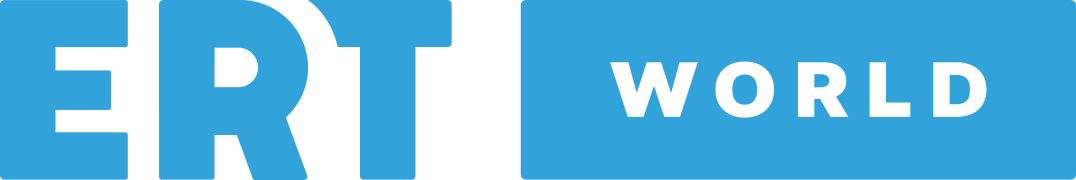 